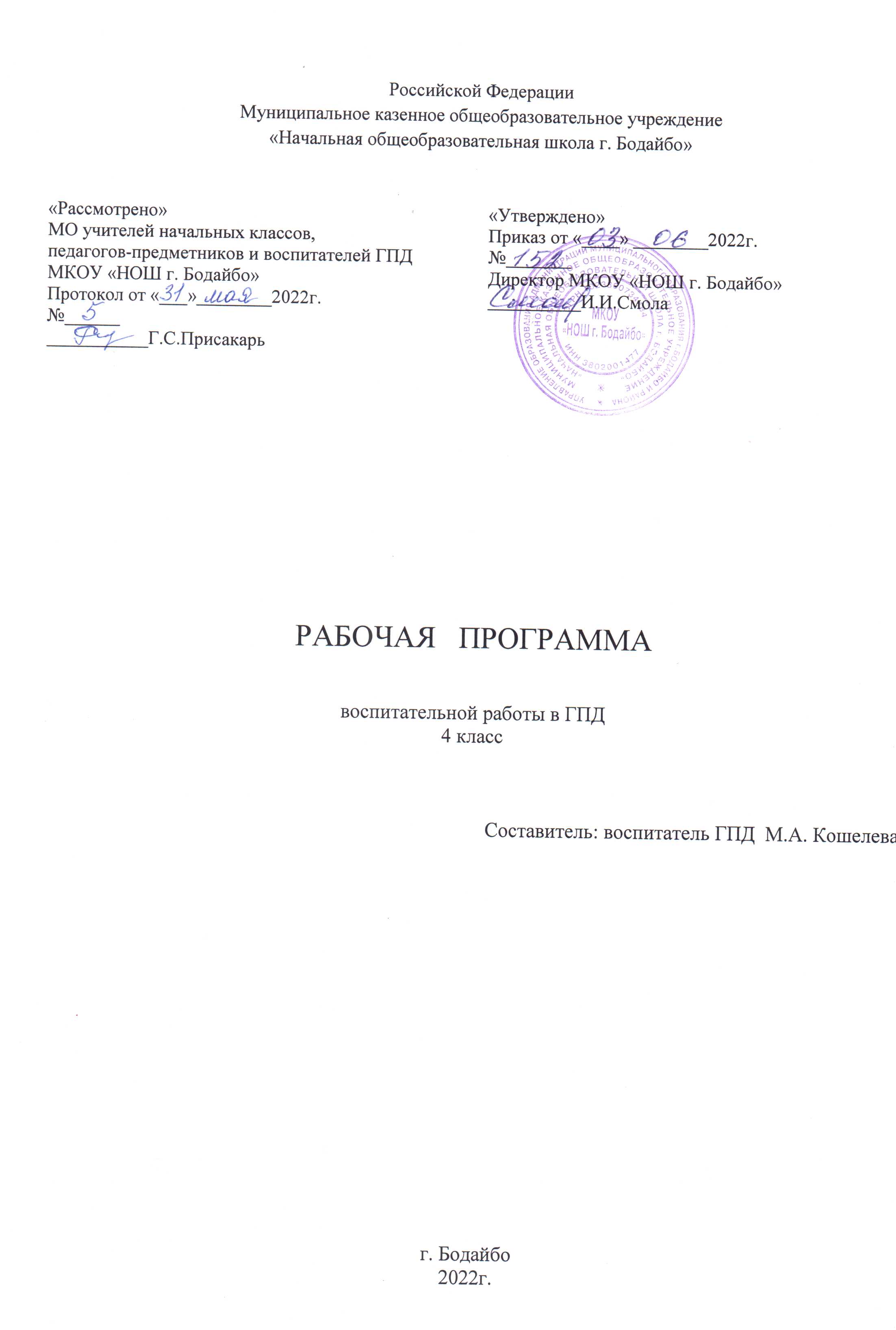 СодержаниеРезультаты изучения программы.Содержание. Тематическое планирование.                                               Введение       В настоящее время общество осознало необходимость осуществления культурных целей образования, ориентированных на личность и ее саморазвитие в конкретных педагогических системах, в том числе в  школе.  Во время учебного года  далеко не все родители могут предоставить своему ребенку полноценный, правильно организованный отдых. Одни заняты работой, другие не обращают на это внимание, и дети большую часть свободного времени предоставлены сами себе.          Федеральный государственный образовательный стандарт начального общего образования предусматривает реализацию основной образовательной программы начального общего образования через урочную и внеурочную деятельность. Одной из моделей организации внеурочной деятельности обучающихся является работа групп продлённого дня. Микроклимат группы  продленного дня даёт возможность всем детям  реализоваться как личности: проявить себя творчески, показать свою индивидуальность. Внеурочная деятельность во второй половине дня стимулирует процесс развития индивидуальных особенностей детей, создает условия для самореализации каждого ребенка          Одним из ведущих видов познавательной деятельности в условиях работы группы продленного дня является индивидуально – коррекционная работа.         Индивидуально – коррекционная работа — одна из форм организации учебного процесса в группе продленного дня. Это обязательные ежедневные занятия, на которых школьники  выполняют учебные задания под руководством педагога-воспитателя.          Цель индивидуально–коррекционной работы — привить учащимся навыки образовательной работы, которым в обыденной жизни придается огромное значение. Работа строится по модулям и направлениям внеурочной деятельности.     Модули: - «Ключевые дела»;- «Классное руководство»;- «Школьный урок»;- «Организация предметно-эстетической среды»;- «Работа с родителями»;- «Преемственность»;- «Группа продленного дня»;- «Творческие объединения». Направления внеурочной деятельности: (спортивно-оздоровительное, духовно-нравственное, общеинтеллектуальное, общекультурное). Для детей, посещающих ГПД, данная деятельность может проявляться в таких формах, как экскурсии, кружки, секции, соревнования, творческие работы, конкурсы, квесты, квизы и т.п.    Цель: формирование инициативной личности, владеющей системой знаний и умений, идейно-нравственных, культурных и этических принципов, норм поведения, которые складываются в ходе воспитательного процесса и готовят её к активной деятельности и непрерывному образованию в современном обществе, формирование социального опыта школьника, осознание им необходимости уметь принять полученные знания в жизненной ситуации.  Задачи воспитательной работы ГПД1. На основе изучения личности учащихся, их интересов, способностей и желаний стремиться к созданию достойных  условий для физического, интеллектуального, нравственного и духовного развития детей.2. Воспитывать у детей ответственное отношение к учебе, труду, самостоятельность и прилежание.3. Способствовать повышению престижа интеллектуальной деятельности, развивать творческие способности.4. Воспитывать доброжелательные, дружеские отношения в группе, основанные на взаимопомощи и поддержке. 5. Прививать навыки здорового образа жизни, положительное отношение к занятиям спортом. 6. Воспитывать неравнодушных людей, патриотов и граждан своей страны.7. Повышать культурный уровень детей.8. Оказывать помощь каждому ребенку в преодолении трудностей   в   различных видах деятельности, в формировании самостоятельности.9. Укреплять приоритетность традиционных ценностей: семьи, нравственности, духовности, любовь к природе и животным.Результаты изучения программыЛичностные результаты:Развитие целеустремленности, умения преодолевать трудности – качеств, важных для деятельности человека.Сохранение, укрепление и дальнейшее формирование главной ценности воспитанника – здоровья.Формирование потребности заботиться о своем физическом и психическом здоровье.Формирование самостоятельного выполнения домашнего задания и самоконтроля поведения, способствующего успешной социальной адаптации.Воспитание потребности в здоровом образе жизни.Обучение воспитанников практическим умениям и навыкам, необходимым для обеспечения, поддержания самостоятельности и укрепления здоровья.Метапредметные  результаты:Применение изученных способов работы с дополнительной литературой.Действие в соответствии с общепринятыми правилами.Участие в решении проблемных вопросов.Высказывание собственного мнения и аргументирование его.Выполнение пробного учебного действия.Аргументирование своей позиции в коммуникации, учитывая  разные                мнения, использование критерий для обоснования своего суждения.Контролирование своей деятельности (уметь обнаруживать и исправлять ошибки).Моделирование ситуации, описанной в литературе.Обоснование выполняемых и выполненных действий.Участие в диалоге.Оценивание процесса поиска решения задачи.Включение в групповую работу.Сопоставление полученного (промежуточного, итогового) результата с заданным     условием.Прогнозируемые результаты:1. Установление дружеских отношений в коллективе, основанных на взаимопомощи и взаимной поддержке.2. Знание представлений о правилах поведения в школе, дома, на улице, в общественных местах, на природе.3. Развитие коммуникативных способностей и толерантности.4. Приобретение новых знаний и умений .5. Воспитание потребности в здоровом образе жизни.6.Формирование самостоятельного выполнения домашнего задания и самоконтроля поведения, способствующего успешной	 социальной адаптации.7. Расширение кругозора детей, развитие общей культуры.8. Повышение творческой активности детей путем вовлечения их в социально-значимую деятельность. 9.  Формирование российской гражданской идентичности, чувства гордости за свою Родину.СодержаниеИндивидуально-коррекционная работа, развитие творческих способностей и интеллекта.Совершенствовать организацию выполнения домашнего задания.Формировать и развивать навыки самостоятельной работы.Поддерживать интерес к обучению, учитывая индивидуальные особенности детей, их творческие способности, вовлекая детей во внеурочную образовательную деятельность.Использовать  интересные формы работы:  интеллектуальные игры, конкурсы.Работа по созданию коллектива на основе дружбы, понимания и взаимопомощи.Формировать у учащихся культуру общения в системе «ученик-ученик», «ученик- учитель», «взрослый-ребенок»; вооружить детей приёмами преодоления проблем в общении. Привлекать для решения этой задачи примеры из худож. литературы, кино.Работа по формированию представлений о правильном образе жизни, о необходимости занятий спортом.1. Проводить беседы о личной гигиене, о здоровом образе жизни.2. Использовать все возможности для занятий спортом (секции, бассейн, каток и т. п.).3. Принимать участие в днях здоровья.Работа по патриотическому и гражданскому воспитанию.Формировать гражданскую позицию, чувство собственного достоинства и любовь к семье, школе, городу, Родине (беседы, презентации, решение проблемных задач).Воспитывать уважение к людям разной национальности, религии, культуры, профессии.Развивать интерес и любовь к природе, формировать экологическое мышление.Работа, способствующая повышению культурного уровня детей.1. Знакомить детей с различными видами искусств: живопись, скульптура, архитектура, создавая условия для развития художественного вкуса у детей.2. Использовать все возможные  источники (музей, библиотеки, Дом творчества, компьютер).3. Воспитывать культуру поведения.    Трудовое воспитание в группе продленного дня.Воспитывать у детей бережное отношение к вещам, учебному оборудованию.Привлекать  детей к  участию в трудовых делах класса, школы.Расширять знания о производственной деятельности людей, о технике; воспитывать уважительное отношение к людям труда, понимание значения труда в жизни человека.    Воспитание нравственностиСоздавать условия для сближения интересов родителей и воспитателя  в вопросах формирования развитой личности ребенка, соблюдающего главные нравственные принципы, выработанные человечеством.   Воспитывать умение вести себя в природе в соответствии с общечеловеческими нормами.                  Цели и задачи    режимных моментов в группе продленного дняВстреча с детьмиКорректировка внешнего вида, поведения, настроения учащихся. Обеспечение психологического комфорта. Воспитание культуры поведения и привитие санитарно-гигиенических навыков.ОбедВоспитание культуры поведения, уважительного и бережного отношения к пище, формирование умения входить в общественные помещения и выходить из них, общаться во время еды.Отдых и деятельность на воздухеВосстановление сил, работоспособности. Развитие наблюдательности, любознательности, воспитание любви к природе, родному краю, формирование умения вести себя в свободном общении, играх, соревнованиях.Переключение на умственную деятельностьРазвитие познавательных потребностей, интереса к политическим знаниям, событиям культурной и экономической жизни страны.  Индивидуально – коррекционная работа   Формирование умения учиться, правильно, аккуратно и старательно выполнять задания, определять цель задания, навыков учебной работы, развитие работоспособности, познавательных потребностей, умения рационально использовать свободное время, осуществлять самопроверку и взаимопроверку при выполнении индивидуальной работы, формирование нравственных взаимоотношений в процессе совместной работы и взаимопомощи.                             Кружковая работаРазвитие индивидуальных склонностей, способностей, интересов. Воспитание нравственных черт современного человека.Тематический план работы воспитателя ГПД4 класс2022-2023гг.№Мероприятия01.09Торжественная линейка, посвящённая Дню Знаний. 02.09.Беседа: «День солидарности в борьбе с терроризмом» (информационные беседы, минута молчания). День окончания Второй мировой войны (просмотр видео, презентаций).Подвижные игры на свежем воздухе «Вышибалы».05.09Разработка и корректировка схемы-маршрута «Дом-школа-дом».Выставка рисунков, поделок «Безопасность превыше всего».Правила и обязанности учащихся.Полезные дела на участке. Прогулка.06.09Викторина для любознательных  «Твоя жизнь и ПДД». День дикой природы.Игры с мячом «Передал, садись», «Ловишка с мячом».07.09ОБЖ. Инструктаж – Профилактика дорожных происшествий. Собеседник «210 лет со дня Бородинского сражения».Настольные игры. Прогулка.08.09Международный день распространения грамотности и чтения. Книги, которые мы читали летом. Подвижные игры на св. воздухе «Хитрая лиса», «Третий лишний».09.09 Собеседник «Мой режим дня». Международный день красоты.День рассказывания историй о летних путешествиях.«Игры с мячом.12.09Презентация  об озере Байкал «Байкал – жемчужина Сибири». ППБ «Безопасное обращение с электроприборами». День разноцветных букетов.Игры на свежем воздухе «Запрещенное движение».13.09Советы Мери Поппинс - «Давайте жить дружно».ОБЖ. Инструктаж. Светофорик «Пешеходный переход».Игры по интересам.14.09Клуб любознательных – «О культуре поведения на природе». День раскрашивания. Игры на прогулке.	15.09Инструктаж по пожарной безопасности. «Осенние фантазии» - поделки из природного материала.Российский день леса.Игры на развитие внимания.16.09Собеседник «Для чего нужны дорожные знаки». День чистоты.Настольные игры.19.09Игровое занятие «Мои отношения со сверстниками». День рождения «Смайлика».Игровая мозаика.20.09Собеседник «А нужны ли правила?».ОБЖ. Инструктаж. ППД «Дорога в школу».Игры на  свежем воздухе: «Самолеты», «Футбол».21.0921 сентября - международный день мира. Рисуем плакаты, изготовление символа (голубя) к международному «Дню Мира».Настольные игры. Прогулка, наблюдения за природой.22.09Игровое занятие «Слова приветствия при встрече». День осеннего равноденствия.Собеседник ЗОЖ «Мы за чистые легкие».Подвижные игры на св. воздухе «Пятнашки».23.09 Собеседник «Мир вокруг и наше поведение». 165 лет со дня рождения русского ученого, писателя Константина Эдуардовича Циолковского (1857-1935гг.)Прыжки через скакалку «Кто больше?».26.09День комиксов (рисуем, пишем, читаем).Изготовление открыток ко дню дошкольного работника.Игра «Не урони мяч».27.09 День дошкольного работника. Поздравления. Собеседник ЗОЖ «В здоровом теле, здоровый дух».Осенние работы на участке.28.09 Клуб любознательных «Красная книга – сигнал опасности». Настольные игры.29.09 Собеседник «Внешний вид учащегося». Всемирный день сердца.Подвижные игры на св. воздухе «Пятнашки».30.09Всемирный день интернета в России – «Безопасный интернет». Изготовление открыток ко дню пожилого человека.Наблюдения за изменением в природе.03.10Игровое занятие «Школа вежливости – разговор по телефону». Всемирный день игры.Подготовка ко дню Учителя.  Изготовление подарков.Подвижная игра «Вышибалы».04.10 Собеседник «Питание и воспитание». Всемирный день животных (просмотр интересных роликов о животных).Игры на  прогулке по желанию детей.05.10 День учителя. Поздравление учителей. Рисование рисунков «Дом, в котором я живу». 5 октября – всемирный день архитектуры. Собеседник «Я горжусь своим городом».Настольные игры (шашки, домино).06.10 День барсука (просмотр презентации о среде обитания животного).Подвижные игры на св. воздухе.07.10Всемирный день улыбки. Игровое занятие «От улыбки станет всем светлее».Прогулка - наблюдение «Какая она, наша осень?»10.10 Международный день каши (интересные события, рецепты каш). Спортивная игра «Футбол».11.10Международный день девочек. Игровое занятие «Умеем ли мы слушать».Игры на  прогулке.12.10 ОБЖ. Инструктаж. Собеседник «Приметы осени». День шоколадных сюрпризов.Подвижные игры на св. воздухе «Салки».	31.13.10 14 октября – всемирный день поэзии. 14 октября – день работников заповедников и нац. парков. Мероприятие с заповедником.Беседа ЗОЖ «Только я сам смогу уберечь свой организм от беды».14.10День словаря  – беседа «Великий русский язык». Конкурс рисунков «Забавные буквы».Прогулка, игры на внимание.17.1016 октября – день отца в России (открытки своими руками). Архитектура. Устный журнал «История моего города».Игра «Вороны, воробьи».18.10Клуб любознательных - «Витимский заповедник». Игры на  прогулке.19.10 ОБЖ. Правила дорожного движения. Собеседник «Какой я друг?».Подвижные игры на св. воздухе.20.10Собеседник «Осторожно, гололед». Занятие ЗОЖ «Чтобы нам не болеть». Международный день повара.Подвижные игры на св. воздухе.21.10Клуб Читателей. Международный день снежного барса (знакомство с животным). Прогулка, игры.24.10Советы Мери Поппинс – Праздничный этикет. Рисование «Природа нашего края».Игра «Салки парами» (на прогулке).25.10Международный день школьных библиотек. Клуб любознательных – «Школа светофорных наук» (ПДД). Игры на  прогулке.40.26.10ЗОЖ. Выпуск стенгазеты «Мы выбираем здоровье». Беседа.Подвижные игры на св. воздухе.41.27.10Клуб любознательных - «Как вести себя на улице?».Подвижные игры на св. воздухе.42.28.10Занятие «4 ноября – день согласия и примирения».Прогулка, игры.43.07.11Праздники нашей Родины. Презентация. Беседа.Прогулка, игры.44.08.11Клуб любознательных – «Народные традиции и обычаи».Зимние забавы.45.09.11Игры. Беседа ЗОЖ «Какое питание необходимо моему организму?». ОБЖ «Осторожно, тонкий лёд».Прогулка.46.10.11111 лет Астрид Линдгрен биография, знакомство с героями.Подвижные игры на св. воздухе.47.11.11Клуб любознательных «Как сохранить продукты?».Зимние забавы: катание с горки.48.14.11Международный день толерантности «Народы России».Решение занимательных задач.Подвижные игры на св. воздухе.49.15.11Клуб любознательных – «Животные в ВОВ». Творческие работы.14 ноября – день работников заповедного дела (заповедник).Прогулка, игры50.16.11Клуб любознательных – «Что такое «мир в стране?»».  Выпуск стенгазеты ко Дню Матери.Игровая мозаика.51.17.11ЗОЖ - Международный день отказа от курения. Презентация.Шашечный турнир.Игры на  прогулке.52.18.1120 ноября – международный день ребёнка. Беседа «Что хорошо, что плохо и почему?».Подвижные игры на св. воздухе.53.21.11«Поздняя осень» - рисование рисунков.Подвижные игры на св. воздухе.54.22.11Подготовка ко  Дню матери. Книги о маме.Прогулка, игры55.23.11Собеседник – «О наших бабушках, мамах и сестрах». Зимние забавы.56.24.11Подготовка к  Дню Матери. Собеседник «Антитеррор. Безопасность детей».Игры на  прогулке.57.25.11Праздник - День Матери. Собеседник «Воля и я: Я могу себя заставить делать…»Подвижные игры на св. воздухе.58.28.11Собеседник ЗОЖ «Где живут витамины?».Подвижные игры на св. воздухе.59.29.11 Занятие «Что такое общение»Прогулка, игры60.30.11День Государственного герба Российской Федерации. Зимние забавы.61.01.12ЗОЖ. Собеседник «Педикулез – что это такое?». Игры на  прогулке.62.02.12 В гостях у Гулливера. 350 лет Дж. Свифту. День неизвестного солдата Презентация, беседа.Подвижные игры на св. воздухе.63.05.12Презентация. Клуб любознательных - День добровольца (волонтера) в России».Подвижные игры на св. воздухе.64.06.12Этика – «Зачем человеку жесты и мимика?».Прогулка, игры65.07.12Клуб любознательных - «Блокадная зима 1941 – 1942 г.»Чтение произведений П. Бажова.66.08.129 декабря – день героя России. Рисование «Здравствуй, гостья зима».Мероприятие «Помогаем птицам зимой»Игры на  прогулке.67.09.12 День чтения. Книжки о сверстниках.Подвижные игры на св. воздухе.68.12.12День Конституции РФ. Беседа (презентация).Подвижные игры на св. воздухе.69.13.12Занятие – презентация «900 блокадных дней».Прогулка, игры70.14.12Клуб любознательных - «Кого бы ты назвал вежливым?».Рисование рисунков к Новому году.Зимние забавы.71.15.12Собеседник «Праздник – Новый год».Инструктаж по пожарной безопасности.Прогулка.72.16.12 Собеседник ЗОЖ «Роль спорта в укреплении физического и душевного здоровья»Изготовление стенгазеты «Зимушка-зима».Подвижные игры на св. воздухе.73.19.12Подготовка к Новогодним праздникам. Собеседник «Традиции встречи Нового года в разных странах».Подвижные игры на св. воздухе.74.20.12 Беседа «Я хороший, я многое хочу».Прогулка, игры75.21.12Клуб любознательных «Гигиена и ее значение». Занимательные задания. Изготовление стенгазеты «Новогодняя сказка».Игровая мозаика.76.22.12Собеседник ЗОЖ «Чтобы зубы были здоровыми».Подвижные игры на св. воздухе.77.23.12 Инструктаж - Как вести себя в ЧС – пожаре. 25 декабря – День принятия Федеральных конституционных законов о Государственных символах Российской Федерации.Кроссворд «Зимние забавы».Подвижные игры на св. воздухе.78.26.12Готовимся к Новому году. Оформление класса. Собеседник «Россия – Родина моя». Общешкольная линейка, отчет о проделанной работе за 2 четверть.Инструктаж Осторожно! Пиротехнические опасности. 79.27.12Новогодний праздник. Мастерская Деда Мороза (изготовление снежинок). Собеседник «Личная безопасность во время зимних каникул».Подвижные игры на св. воздухе.80.09.01Святочная неделя. Рождество христово (презентация).Прогулка, игры81.10.01Этикет или просто хорошие манеры. Разучивание колядок.Подвижные игры на св. воздухе.82.11.01Зимние виды спорта (беседа, рисование любимого вида спорта).Просмотр мультфильмов.83.12.01Чтение патриотических стихотворений и песен о войне.Подвижные игры на св. воздухе.84.13.01Собеседник «Можно ли общаться без слов?»Прогулка, игра «Попади в цель».85.16.01Встречи с интересными людьми. Собеседник «Вредные привычки».Зимние забавы.86.17.01Собеседник «Спешите делать добро». Подвижные игры на св. воздухе.87.18.01  Познавательное занятие «Прорыв Блокады Ленинграда».Подвижные игры на св. воздухе.88.19.01День чтения. Беседа-рассуждение «Добро и зло в сказках».Подвижные игры на св. воздухе.89.20.01Занятие – беседа «Заботливое отношение к друзьям».Прогулка, игра «Пятнашки».90.23.01Клуб любознательных «Экология».Подвижные игры на св. воздухе.91.24.01 Познавательное занятие «Что такое зависть?»Собеседник «Поведение на льду».Всемирный день снеговика на улице.92.25.01 ПДД «Почему опасно играть рядом с дорогой» - воспитательное занятие.Подвижные игры на св. воздухе.93.26.01День чтения. Собеседник «Народные праздники. Истоки народных праздников».Подвижные игры на св. воздухе.94.27.01Тренинг «Ласковое слово не трудно молвить». День полного освобождения Ленинграда от фашистской блокады.Прогулка, игры. Эстафета.	95.30.01ОБЖ. Поведение людей в ЧС при природных катастрофах.Собеседник «Нетрадиционные символы России».Зимние забавы.96.31.01Беседа «Мои друзья – мальчики и девочки».Подвижные игры на св. воздухе.97. ЗОЖ. «Зачем мы спим?».Тематическое занятие «Их подвиг в сердцах бодайбинцев».Подвижные игры на св. воздухе.98.01.02Практическое занятие «Этикет или просто хорошие манеры».Подвижные игры на св. воздухе.99.02.02Квиз «Русские народные сказки». Лепка «Снеговик». 2 февраля – 80 лет со дня победы Вооруженных сил СССР над армией гитлеровской Германии в 1943 году в Сталинградской битве.Прогулка, игры100.03.02Игра «Национальные зимние забавы».Подвижные игры на св. воздухе.101.06.02Собеседник ЗОЖ «Мозг - мой главнокомандующий. Влияние никотина на работу головного мозга».Подвижные игры на св. воздухе.102.07.02 Занятие – размышление «Смогу ли я стать достойным гражданином своего города».Подвижные игры на св. воздухе.103.08.02День российской науки. Чтение. Собеседник «Что значит защитник Отечества». Подвижные игры на св. воздухе.104.09.02Мой папа лучше всех. Рисунки и рассказы. Изготовление открыток к             23 февраля.Прогулка, игры. 	105.10.02Изготовление открыток к 23 февраля. Подготовка к мероприятию «Смотр строевой песни».Зимние забавы.106.13.02Спортивный час «Дружи со спортом».Подвижные игры на св. воздухе.107.14.02День влюбленных. Спортивные соревнования «Веселые старты».Подвижные игры на св. воздухе.108.15.02День памяти о россиянах, исполнявших млужебный долг за пределами Отечества. Собеседник «Расскажу о своей кошке».  Подвижные игры на св. воздухе.109.16.02Мульти-медийное занятие «Мой любимый город».Подвижные игры на св. воздухе.110.17.02Изготовление подарков. Конкурс рисунков о маме. Мероприятие в библиотеке.Прогулка, игры111.20.02Викторина «На загадку есть отгадка».Подвижные игры на св. воздухе.112.21.02Международный день родного языка.Тематическое занятие «Защитники Отечества». Праздник для мальчиков.113.22.02Смотр строевой песни.- конкурс. Собеседник «Забота о родных».Подвижные игры на св. воздухе.114.27.02 Всемирный день чтения вслух. Изготовление подарков для мам.Подвижные игры на св. воздухе.115.28.02Чтение. К 107-летию С. В. Михалкова.Прогулка, игры. 	116.01.03Собеседник «Наши чувства».Изготовление открыток к 8 Марта. Праздник для девочек.117.02.03Беседа ПДД «Проходите – путь открыт».Урок здоровья «Осанка - стройная спина».Подвижные игры на св. воздухе.118.03.03 200 лет со дня рождения Константина Дмитриевича Ушинского (презентация, чтение произведений)..Подвижные игры на св. воздухе.119.ПДД «Улица и я».  Подготовка к Всемирному дню поэзии.Подвижные игры на св. воздухе.120.Собеседник «Спортивные секции. Роль их и значение».Прогулка, игры130.Международный день Земли. Экологическая мини конференцияПодвижные игры на св. воздухе.131.Собеседник «Нет друга – ищи, нашел – береги».Подвижные игры на св. воздухе.132. Тренинг «От улыбки стало всем светлее».Подвижные игры на св. воздухе.133.ЗОЖ. Викторина. День воды. Собеседник «Опасность сосулек в весенний период».Подвижные игры на св. воздухе134.Игровое занятие «Обнимать. Как часто это надо делать?». Рисование рисунков «Весна, весна, и все ей рады».135.Всемирный день птиц. Встреча со специалистом заповедника.Подвижные игры на св. воздухе.136.Собеседник «День рождения смеха». Прогулка, игра «Выше ноги от земли».137.Клуб любознательных ОБЖ  «Будь осторожен дома».  Подвижные игры на св. воздухе.138.7 апреля - Всемирный день здоровья. Конкурс «Кто самый здоровый»Подвижные игры на св. воздухе.139.Конкурс рисунков «Планета глазами детей».Подвижные игры на св. воздухе.140.«Ракета» - поделки из бросового материала».Подвижные игры на св. воздухе141.Занятие «Мои желания и увлечения».Подвижные игры на св. воздухе142.Клуб любознательных «День космонавтики». Игры-эстафеты.143.День космонавтики. Праздничное мероприятие.Подвижные игры на св. воздухе144. Собеседник «День Земли».Подвижные игры на св. воздухе.145.Занятие «Первый человек в космосе».Подвижные игры на св. воздухе.146.Занятие «Оплошность. Как ее исправить?». Рисование на тему «Мое поведение».Прогулка, игры147.Клуб любознательных - «Почему надо быть внимательным?».Подвижные игры на св. воздухе.148.ОБЖ. Тренинг «Осторожно – незнакомец!»Подвижные игры на св. воздухе.149.Чтение. «Целая жизнь» Н. Сладков.Подвижные игры на св. воздухе.150.День Матери России. Викторина.Подвижные игры на св. воздухе151.Решение ситуативных задач «Счастье, ожидание, радость».Подвижные игры на св. воздухе.152.Собеседник «Правильное поведение в местах массового скопления людей».Игра «Вышибалы».153.ЗОЖ. «Заботимся о здоровье своей семьи».Подвижные игры на св. воздухе.154.Собеседник «Благодарность и внимание».Подвижные игры на св. воздухе.155.Занятие – ситуация «Если будешь ссориться, если будешь драться…»Прогулка, игры156.Собеседник «Беседа о труде взрослых».Подвижные игры на св. воздухе.157.Чтение стихов и рассказов о войне.Подвижные игры на св. воздухе.158.Праздник День Победы в городской библиотеке.Прогулка.159.Стихи о войне. Конкурс рисунков ко Дню Победы.Подвижные игры на св. воздухе160.Занятие «Учиться надо веселей, чтоб хорошо жилось».Подвижные игры на св. воздухе161.Здоровье дружит со спортом. Игровая программа.Прогулка.162.День чтения. О сверстниках.Подвижные игры на св. воздухе.163. Международный день семьи. Рисунки. Сочинения. Выставка. Подвижные игры на св. воздухе: «Ручеек», рисование на асфальте мелом.164.Занятие-размышление «Вот и стали мы на год взрослее».Подвижные игры на св. воздухе. «Выше ноги от земли».165.Клуб любознательных «Птицы в мае»- занятие - наблюдение.Подвижные игры на св. воздухе.166.ОБЖ. Скоро лето.Профилактическая беседа «Мой режим дня в летнее время». Эстафета. Прогулка, игры167.«Пионеры – герои» - рассказ.Подвижные игры на св. воздухе.168. Встреча с работниками ГИБДД. Беседа-рассуждение «Как я оцениваю свои достижения».Подвижные игры на св. воздухе.169.«Мы – пассажиры»- занятие-практикум о поведении на железно-дорожных путях ж/д транспорте.Весенние работы, подготовка к посадке.Подвижные игры на св. воздухе.170.ОБЖ «Безопасное поведение в летний период».Прогулка.171.Беседа «Неделя профессий»Прогулка, игры172.Игровое занятие «Мой вклад в жизнь семьи, школы».Игры на свежем воздухе «Горячая картошка».173.Беседа «Наш класс. Достижения и неудачи».Игры на свежем воздухе.174.Итоговая линейка. Игры, конкурсы, эстафеты.175.ЗОЖ «Не кричите слишком громко» - беседа.Рисунки мелом на асфальте.176.Собеседник ЗОЖ «Правильное питание».ОБЖ «Безопасность на водных объектах в весенне-летний период»Игра «Попади в цель».177.Беседа ПДД «Безопасное поведение в летний период». «Пожарная безопасность». Игра «Пятнашки».178.Праздник по случаю окончания учебного года.179.Подвижные игры, эстафеты.